   MUNICIPAL DE ARARAQUARA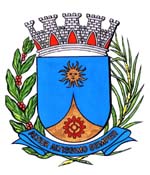     1617/15.:  EDIO LOPES:DEFERIDA.Araraquara, _________________                    _________________Indico ao  , a  de     o departamento competente, no  de providenciar imediatamente a operação tapa-buracos na Avenida Cientista Frederico de Marco, entre as ruas Mato Grosso e Abílio da Silva Guerra, no bairro Jardim Floridiana (Vila Xavier), desta cidade.Convém informar que no local indicado o asfalto está se dissolvendo, causando o surgimento de vários buracos que devem ser tapados com urgência.Seguem fotos em anexo.Araraquara, 29 de junho de 2015.EDIO LOPESVereador